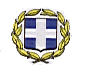 ΕΛΛΗΝΙΚΗ ΔΗΜΟΚΡΑΤΙΑΥΠΟΥΡΓΕΙΟ ΠΑΙΔΕΙΑΣ, ΘΡΗΣΚΕΥΜΑΤΩΝΚΑΙ ΑΘΛΗΤΙΣΜΟΥΠΕΡΙΦΕΡΕΙΑΚΗ ΔΙΕΥΘΥΝΣΗ Π.Ε. & Δ.Ε.ΚΕΝΤΡΙΚΗΣ ΜΑΚΕΔΟΝΙΑΣ   ΔΙΕΥΘΥΝΣΗ Π.Ε. ΧΑΛΚΙΔΙΚΗΣΣΧΟΛΙΚΗ ΜΟΝΑΔΑ…………………..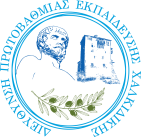 Πληροφορίες  : Τηλέφωνο       : Ταχ.Δ/νση       :      Ταχ.Κώδικ.      :              e-mail	             :  (Έδρα Σχ. Μονάδας),     Αρ.  Πρωτ  :                            Α Π Ο Φ Α Σ Η         ΘΕΜΑ : «Χορήγηση ειδικής άδειας νοσήματος»    Ο/Η Διευθυντής/τρια  του Σχολείου (Ο/Η Προιστάμενος/η  του Νηπιαγωγείου) έχοντας υπόψη:      Τις διατάξεις του άρθρου 50 παρ.2 σχετικά με δικαίωμα χορήγησης ειδικής άδειας του Ν.3528/09.02.2007 (ΦΕΚ 26) «Κύρωση του κώδικα Κατάστασης Δημοσίων Πολιτικών Διοικητικών Υπαλλήλων και Υπαλλήλων ΝΠΔΔ και άλλες διατάξεις» όπως αυτές τροποποιήθηκαν με το άρθρο 47 παρ.1 του Ν.4674/2020 σχετικά με «Ρυθμίσεις θεμάτων αδειών».Το άρθρο 28 της με αριθ. Φ.353.1/324/105657/Δ1/16.10.2002  (ΦΕΚ 1340 τ. Β΄) Υ.Α. όπως συμπληρώθηκε − τροποποιήθηκε και ισχύει με την αριθμ. Φ.353.1/26/153324/Δ1/25-9-2014 Υ.Α.(ΦΕΚ 2648 τ. Β΄) , σχετικά με τα καθήκοντα και τις αρμοδιότητες των Διευθυντών σχολείων.Το άρθρο 6 της με αριθμ. Κοινής Υπουργικής Απόφασης 170405/ΓΓ1/2021 - ΦΕΚ 6273/Β/28-12-2021 σχετικά με τον Καθορισμό των ειδικότερων καθηκόντων και αρμοδιοτήτων των Διευθυντών Εκπαίδευσης.Το με αρ. Πρωτ. Φ.351.5/43/67822/Δ1/05.05.2014 έγγραφο του Υ.ΠΑΙ.Θ.Α. «Άδειες εκπαιδευτικών Πρωτοβάθμιας και Δευτεροβάθμιας εκπαίδευσης».Τις διατάξεις του άρθρου 149  του ν. 4483/2017 (ΦΕΚ 107/Α/31.07.2017) σχετικά με δικαίωμα χορήγησης ειδικής άδειας.Την από ________________ αίτηση της/του ________________του ________________.Τη με αρίθμ πρωτ. _______________  απόφαση της Πρωτοβάθμιας Υγειονομικής Επιτροπής.                                                          Α  π  ο  φ  α  σ  ί  ζ  ο  υ  μ  εΧορηγούμε στην/στον ________________ του ________________, εκπαιδευτικό της Διεύθυνσης ΠΕ Χαλκιδικής, του κλάδου ______, που υπηρετεί στο Δημοτικό Σχολείο/Νηπιαγωγείο ________________, ειδική άδεια μιας (1) ημέρας με αποδοχές στις ___________________ λόγω περιοδικής ειδικής νοσηλείαςΕιδική άδεια νοσηλείας το τρέχον έτος : ….. ( ) ημέρα εκ των είκοσι δύο (22) ημερών                   Ο/Η  Διευθυντής/τρια  του Σχολείου                    Ο/Η  Προιστάμενος/η  του Νηπιαγωγείου